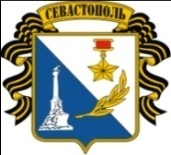                  ГОСУДАРСТВЕННОЕ КАЗЁННОЕ УЧРЕЖДЕНИЕ ГОРОДА СЕВАСТОПОЛЯ«ЦЕНТР СОДЕЙСТВИЯ СЕМЕЙНОМУ ВОСПИТАНИЮ»299011 г. Севастополь, ул. Кулакова д.1, т.:(8692) 557645    555132                                                                   e-mail: perviy_dom@mail.ruПРИКАЗОт 05.08.2015                                                                                                       № 110О запрете курения табака в ГКУ ЦССВВ соответствии с требованиями Федерального закона № 15-ФЗ от 23 февраля 2013года «Об охране здоровья граждан от воздействия окружающего табачного дыма и последствий потребления табака», правилами противопожарного режима в РФ от 25.04.2012 г. № 390, Устава ГКУ ЦССВ, правилами соблюдения внутреннего распорядка ГКУ ЦССВ ПРИКАЗЫВАЮ:Запретить курение табакана территории и в здании ЦентраНевыполнение данного приказа считать грубым нарушениемустановленного федеральным законом запрета курения табака на отдельных территориях и в помещениях от 21.10.2013 N 274-ФЗ, правил противопожарного режима в РФ от 25.04.2012 г. № 390, устава Центра, правил соблюдения внутреннего распорядка Центра. Лица, нарушающие требования п.1 настоящего приказа будут привлекаться к административной ответственности на основании -  КоАП РФ ч.1 статья 6.24., что  влечёт за собой наложение мер дисциплинарного взыскания и наложение административного штрафа в размере от пятисот до одной тысячи пятисот рублей.При выявлении нарушений приказа, незамедлительно вызывать сотрудников ОП  УМВД по г.Севастополю  для составления акта об административном правонарушении.Воспитателям:- ознакомить с данным приказом всех воспитывающихся (с 12 лет под роспись) , предупредить их об ответственности за курение в здании Центра и на его территории;- провести воспитательные часы о вреде курения и разъяснительную работу о запрете курения;- провести собрания по данной тематике, предупредить воспитывающихся  об ответственности за свои действия.Л.М.Орловой, заместителю директора по воспитательной работе,  довести приказ до сведения педагогов и работников Центра, предупредив их об административной ответственности за его невыполнение. О.Н.Политовой, заместителю директора по АХР, предупреждать руководителей и работников  сторонних организаций, выполняющих работы по договорам, о запрете курения табака в стенах и на территории Центра.Треховой И.А., Васильевой Т.В., воспитателям старшей группы,  разместить  информацию о запрете курения табака в здании и на территории Центра на информационных стендах; Павловой Е.П., технику - программисту, разместить на электронный сайт Центра  приказ о запрете курения табака на территории и в здании Центра.Дежурным администраторам усилить контроль за организацией дежурства, с целью не допущения нарушения данного приказа. Контроль за исполнением приказа оставляю за собой.Директор                                                                                        Л. А. МамоноваС приказом ознакомлены: